PURPOSE:  The purpose of the Distance Learning Committee is to discuss, review, and evaluate distance learning modes of instruction, and recommend and promote best practices and new opportunities for distance learning and teaching.FUNCTION:  The Committee's functions are to:evaluate and recommend approval of Distance Learning Course Amendment Forms recommend policy changes pertaining to distance learning evaluate and promote a variety of effective practices and standards for distance learning provide a forum for sharing and collaboration among distance learning faculty by sponsoring informational meetings, discussions, and workshops pertaining to distance learning facilitate the implementation and update to the Distance Learning Master Plan coordinate with campus committees and other constituencies with regards to distance learningGuests:  Ed EstesFall 2020 semester dates – 8 meetings – as needed (finals week)DLC Meetings - 2nd and 4th Tuesdays at 1:15 – 2:45 PM online via ZoomDLC website:  https://www.mtsac.edu/dlc/DLC listserv:   dlc@mtsac.eduDLC Accreditation Themes:IB9.  Assuring Academic Quality and Institutional Effectiveness Academic Quality – Engages in continuous, broad based, systematic evaluation and planningIIA. Instructional Programs – Uses delivery modes, including DL, in support of equityIIB. Library and Learning Support Services – Provides library and other learning support services to support educational programs, including DLIIC. Student Support Services – Evaluates and demonstrates that student support services support student learning in various modes, including DLIIIC. Technology Resources – Provides support in the use of technologyIIIA14.  Human Resources – Provides all personnel with appropriate opportunities for continued professional development.Workgroup Review RecommendationsOctober 30, 2020 MeetingParticipants: S. Burgoon; D. Chavez; K. Coreas; L.E. Foisia; M. Hood; C. Impara; D. RowleyWorkgroup Review RecommendationsNovember 6, 2020 MeetingParticipants: K. Allende; S. Burgoon; D. Chavez; K. Coreas; S. Doonan; L.E. Foisia; M. Hood; C. ImparaCVC ALLOCATED HOURLY CAPBelow you will find your college’s annual FTES cap. This formula is based on 2.5% of your 2018-19 FTES plus 100 and is effective July 1, 2020 - June 30, 2021.REVISED NetTutor FTES-Based Hourly Cap 2020-2021 IMPORTANT  Colleges must work closely with Link-Systems International (LSI) to do following 
Colleges are responsible for keeping track of their usage/hours through the NetTutor Dashboard (NetTutor Dashboard: Tracking Your College Usage in Real-Time Webinar)Colleges who reach their hourly cap before the end of the fiscal year will need to commit to one of the following options: Purchase NetTutor hours for their college  (For information on negotiated prices visit the CVC website System Wide Support Services and  CollegeBuys’ System Wide Contracts websiteUnfreeze existing NetTutor subscription (Contact LSI- Chuck Myers Regional Sales Representative for California cmyers@link-systems.com )Confirm an End of Service Date for NetTutor services (Contact LSI- Chuck Myers Regional Sales Representative for California cmyers@link-systems.com )Distance Learning Committee     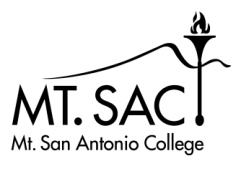                   2020-21 XRon BeanXMeghan Chen, co-chairXMatthew DawoodXMichael DowdleXL.E. FoisiaXHong GuoXMike HoodXCarol Impara, co-chairXTammy Knott-SilvaxCatherine McKeeXStacie NakamatsuXMichelle NewhartXRich PattersonXSandra WeatheriltXStudent Rep: Jem BonfiglioLeonardo RojasAGENDA ITEMDISCUSSION/COMMENTSApproval of DLC minutes:  10/27/2020 meeting – assign themesApprovedReports:Educational Design Committee (EDC) /Curriculum and Instruction Council (C&I) (Carol)DLC minutes of 9/22 accepted.Information Technology Advisory Committee (ITAC) Report ITAC Meeting Summary November 2, 2020· Monica Cantu-Chan gave the committee an update on the status of WebCMS 10.0 and the various issues that are being worked on and resolved.· Committee reviewed its Purpose and Function statement and approved a change to eliminate the term “collegewide” as it referred to monitoring ACCJC Standard III.C· Ron Bean & Lee Jones gave us a brief presentation about advantages to transition students, faculty and staff onto Microsoft O365 (Office 365)o Benefits to students:§ Full Microsoft Office Features§ Improved Equity (Internet Access)§ School-to-school, School-to-Work Transition Skills§ Enhanced Digital Tools§ Improved Experience with Technology Loanso Benefits to Faculty§ Canvas Microsoft Office LTI Integration§ Improve Student-Faculty CommunicationA presentation will be scheduled at a future DLC meetingIT can create customized desktops for disciplines.  If faculty would like test site set up, fill out request form.IIA, IIICFaculty Learning Activities Committee (FLAC) Report (Catherine)No meeting yet.Faculty Center for Learning Technology (FCLT) Report (Michelle)Nov 19: Last day that FCLT is offering live workshops.  Last SPOT recert!CidiLabs advanced (part 2)Ally tips and use5 Tools to Make You an Accessibility ChampFOMAR to be used in winter.  Can be accessed again – can rewatch videos, skip quizzes, and will not affect FOMAR status.  Winter updates:  New Zoom LTI coming December 15.   Will need to reset meetings carried over from fall – better functionality – consistent interfaceCanvas Studio pilot.  Sandra, Catherine, Hong, Mike H., CarolCanvas help desk changing their contact model.  Will offer 24/7 chat for students and phone/chat for faculty.  Canvas help guides moved to new platform to allow FCLT to build local help guides.  FCLT planning to devote time to creating platforms and training, and not as much one-on-one requests.  Asks faculty to contact Canvas for Canvas help, help desk for enrollment and IT requests, and faculty facilitator for one-on-one help.Winter Intensive:  CidiLabs and CidiLabs AdvancedIIA, IIIC, IIIA14Student Report Student Equity Summit went well!  DL Amendment FormsDL Faculty Workgroup RecommendationsThe summer DL faculty workgroup met on October 30 and November 6. Please see workgroup recommendations (below). DLC approved workgroup recommendations.IIA, IIICDiscussion Recommendations to Academic Senate DLC recommendations and goals have been submitted to C&IIB9, IIA, IIIC, IIIA14BOT ReportMeghan and Carol gave a report on DL to the Board of Trustees on November 4 – see OneDrive for synopsis and PPT slidesIB9, IIACVC (California Virtual Campus) OEI has been dropped from the name.CVC has been charged by the Chancellor’s office to be the technology support for the state.  They are pivoting to encompass these extra duties.They have been told that all colleges will be in the Student Exchange (formerly ExCEL/Course Exchange).  It is not necessary to have courses aligned to the Course Design Rubric in order to go into the exchange.Funding for the following will continue through June 30, 2021:Canvas, Studio, Pisces, Ally, Zoom, LabsterIIA, IIICIOCTEP grantMt SAC has achieved certified POCR team status3 faculty have earned “quality reviewed” badges (previous OEI alignment): Shiloh Blacksher, Catherine McKee, and Darius BoneFaculty, counselors, and classified staff are designing Student Journey Mapping for online PathwaysIIA, IIIC, IIIA14SPOT Faculty currently earn 16 professional development hours via SPOT certification.  This number originated in 2005.This number was originally set when SPOT consisted of a set of unintegrated tasks.Since that time, SPOT has changed dramatically.  Instruction and pedagogy has increased.  It now involves building a mini-course (including tests and assignment prompts) and following strict accessibility guidelines.SPOT has recently been revised to mirror the CVC Course Design Rubric and is now evaluated via a detailed rubric.It has also been expanded to include guidance on synchronous courses.The DLC has recommended that SPOT have a pre-requisite of 2 hours Canvas training.A recent survey found that faculty spent an average of 58 hours completing SPOT.  (Most faculty spent the greatest amount of time on accessibility.)  The course that Mt. SAC accepts in lieu of SPOT, @ONE IOTL, awards faculty 40 hours. We have historical copies of SPOT completions which included very basic computer efficiency tests (like send an email).   SPOT now assumes Canvas proficiency.DLC thinks that hours should be increased.  We believe that SPOT is analogous to the @ONE course and therefore recommend 40 hours.IIA, IIIC, IIIA14New DE RegulationsOn August 24, the Department of Education issued new DE regulations.  See One Drive.  Tabled until next meeting.IB9, IIIA14Future WorkUpdate AP 4105Use of Canvas APEquity recommendationsAdvanced SPOT recommendationsAnnouncementsCourse ReviewedWorkgroup ActionDLCReview SmartsheetAIRC 11Approved with topic correction and line spacing corrections 11/10AIRC 20Return to faculty developer per request (Done: CI 11/4)-------AIRC 25Approved with topic corrections11/10AIRC 30Approved – check extra spaces in form 11/10AIRC 31Approved – check extra spaces in form11/10AIRC 61Approved 11/10AIRC 65Send back to add lecture and lab topics (Done: CI 11/4)-------AIRC 67Approved11/10AIRC 95Approved11/10ENGL 8EApproved11/10ENGL 8FApproved with topic corrections11/10ESL LANG1Approved11/10ESL LANG2Approved11/10ESL SPKAApproved11/10ESL SPKBApproved11/10ESL SPKCApproved11/10ESL SPKP1Approved11/10ESL WRTAApproved 11/10ESL WRTBApproved11/10ESL WRTCApproved11/10ESL WRTP1Approved11/10EMS 1Approved with added lecture topics to weeks 13-15, add LO (Done 11/4: CI)11/10EMS 50Approved with inclusion of missing lecture topics  (Done 11/4: CI)11/10LCOM 90Approved11/10LIT 3Approved with topic corrections11/10MUSA 100Approved with transfer to new form, add accessibility checks, add LO (Done: CI 11/4)11/10SOC 110Approved11/10SPCH 15Needs lab topics added to each week – bring back to group (emailed 11/4: CI)-------SPCH 16Approved with topic correction11/10SPCH 17Approved with topic corrections11/10VOC TR10RApproved11/10DL FORM KINX 28Approved with removal of final exam and copy topic into week 1611/10KINX 48Approved with removal of final exam and copy topic into week 1611/10KINX 88Approved with removal of final exam and copy topic into week 1611/10Course ReviewedWorkgroup ActionDLCReviewDL FormCOUN 5Approved with final exam correction11/10 DNCE 35Approved11/10 KIN 5Send back to faculty for hours ----------KIN 24Approved with topic corrections 11/10KIN 81Approved with topic correction in week 16 11/10KIN 92Approved with topic corrections, add an hour each week 11/10KINI 18AApproved with addition of topic in week 16 11/10KINI 18BApproved with addition of topic in week 16 11/10KINI 18CApproved 11/10KINI 25Approved with topic correction and add AN hour in week 4 11/10KINI 27AApproved 11/10KINI 27BApproval with topic correction in week 7 11/10KINI 30AApproved 11/10KINI 30BApproved 11/10KINI 31AApproved 11/10KINI 31BApproved 11/10KINI 37AApproved 11/10KINI 37BApproved with time on task added to week 13, topic correction in week 16 11/10KINI 37CApproved with time on task added to weeks 4 and 5, topic correction in week 16 11/10KINI 4BApproved with topic corrections11/10 KINI 50BApproved with topic corrections 11/10KINS 10AApproved with topic correction 11/10KINS 10BApproved with topic correction 11/10KINS 16Approved with updates to week 4, 6, and 10, add topics to week 15 and 16 11/10KINS 24AApproved with topic correction in week 15 and replace topic in week 16 11/10KINS 24BApproved with replace topic in week 16 11/10KINS 24CApproved with replaced topic in week 1611/10 KINS 26AApproved with replaced topic in week 1611/10 KINS 26BApproved11/10 KINX 18Approved with topic correction and replace topic in week 1611/10KINX 19Approved with replaced topic in week 1611/10 KINX 2Approved with replaced topic in week 16 11/10KINX 24Topics don’t match.  Send back to faculty --------------KINX 25Approved with removal of extra topics 11/10KINX 26Approved with topic corrections in weeks 12, 13, 15 and 16 11/10KINX 38Contact faculty about high LO.  Edit topics to match COR -------------KINX 42Approved with replaced topic in week 1611/10 KINX 46Approved with move topic 14 to week 1611/10 KINX 8Approved with replaced topic in week 1611/10 SmartsheetPLGL 30Approved with topic corrections – save new version for future11/10VOC EST50Approved 11/10VOC EST54Approved 11/10VOC EST56Approved11/10 VOC ITECHApproved 11/10VOC LWFRCApproved11/10 VOC MFESApproved with topic correction11/10 VOC MFPPApproved 11/10VOC MR01Approved11/10 VOC PT81Approved with lab correction11/10 VOC WLD01Approved with hours correction 11/10ResourceToolAllocated NetTutor Hours  (as of 7/1/20)Online TutoringNetTutor (Current Agreement with Link-Systems, Intl.)Mt. San Antonio CollegeAnnual 18-19 Total FTES: 33,756Annual Hourly Cap: 955 Hours **July-September 2020 Total Usage: 441.40 Hours 